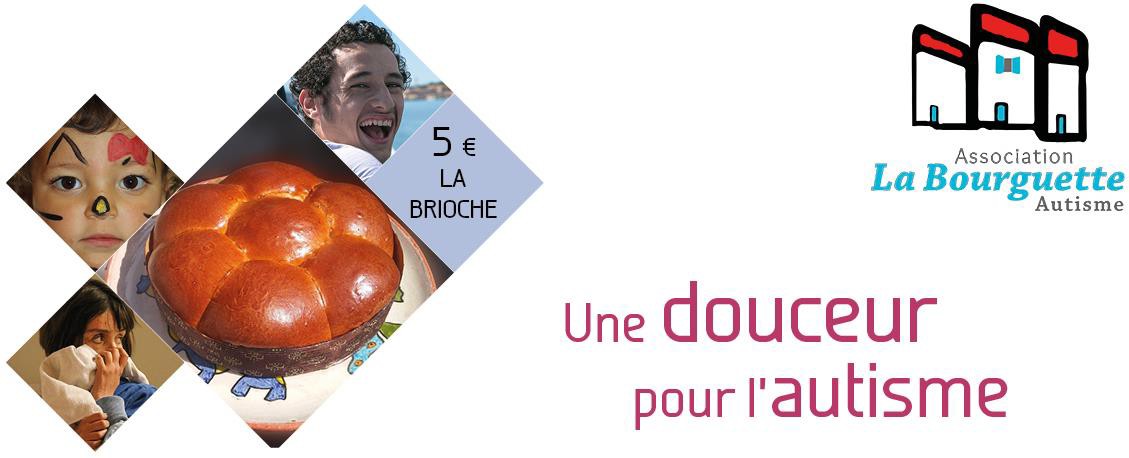 Chers parents,L’année dernière en raison de la crise sanitaire nous n’avons pas pu réaliser notre opération « une douceur pour l’autisme » en faveur des jeunes résidents de l’association La Bourguette. Grace à votre générosité, il y a deux ans, avec près de 9000 brioches vendues,  nous avons pu finaliser la rénovation de l’auberge du Grand Réal à la Bastidonne ainsi que d’autres projets qui visent à améliorer les conditions de travail et de vie des jeunes autistes.Cette année, nous renouvelons cette opération dans le but de collecter des fonds destinés à favoriser les loisirs et vacances des personnes avec autisme que nous accompagnons.Notre école s’associe à cette initiative en vous proposant d’acheter des brioches au sein de l’établissement. Par cet acte, vous participerez activement à une action de solidarité indispensable, d’autant plus que l’année écoulée à été particulièrement difficile financièrement pour notre association.Les brioches sont en vente au prix de 5€ pièce.Merci par avance pour votre contribution à l’aventure humaine des enfants et adultes accueillis par l’association La Bourguette._ _ _ _ _ _ _ _ _ _ _ _ _ _ _ _ _ _ _ _ _ _ _ _ _ _ _ _ _ _ _ _ _ _Coupon réponseA détacher et à remettre au professeur avant le 12 octobre 2021 accompagné du règlement (chèque à l’ordre de la Bourguette)Mme ou M. _ _ _ _ _ _ _ _ _ _ _ _ _ _ _ _ _ _ _ _ _ _ _ _ _ _ _ _ _École _ _ _ _ _ _ _ _ _ _ _ _ _ _ _ _ _ _ _ _ _ _ _ _ _ _ _ _ _ _ _ _Classe _ _ _ _ _ _ _ _ _ _ _ _ _ _ _ _ _ _ _ _ _ _ _ _ _ _ _ _ _ _ _Je souhaite commander	brioches au prix de5 euros, soit	euros.Siège Social – ZA du Revol - 231 chemin du Tour du Revol - BP 9 - 84240 LA TOUR d’AIGUESTél : 04 90 07 41 60 – Mail : contact@labourguette.org